Место проведения:                                                                                                Муниципальное дошкольное образовательное учреждение «Детский сад комбинированного вида № 242»                                                 Ленинского района  г. Саратова.Адрес:410064,  г. Саратов, ул. Перспективная, д. 4а,Телефон:(8 845 2) 62 – 25 – 23.Проезд: - от Мирного переулка - трамвай № 11 до остановки ул. Перспективная, - от Музейной площади – автобус  № 11 до остановки ул. Перспективная, - от Центрального колхозного рынка – маршрутное такси № 73 и № 67 до остановки ул. Перспективная,  - от вокзала – маршрутное такси  № 67 до остановки ул. Перспективная.Как найти:- обойти магазин Магнит и по лестнице и спуститься вниз.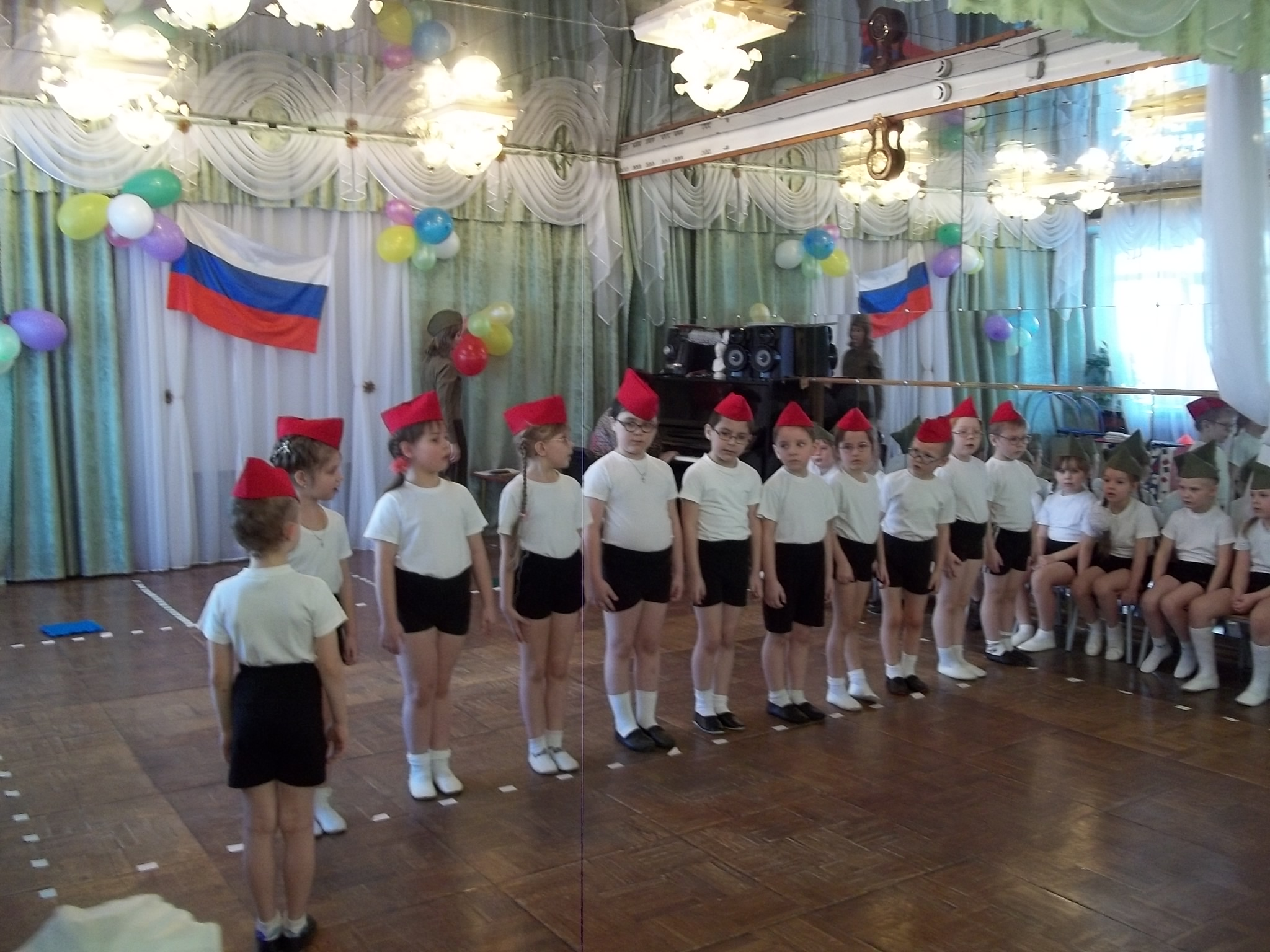 Саратовское областное отделение общественной организации«Педагогическое общество России»Отдел образования администрации Ленинского районаМО «Город Саратов»Муниципальное дошкольное образовательное учреждение «Детский сад комбинированного вида № 242»                                                 Ленинского района  г. СаратоваОБЛАСТНОЙ СЕМИНАР - ПРАКТИКУМдля педагогических работников дошкольного образования«Военно – патриотическое воспитание дошкольников в ОО «Физическое развитие». Волонтерское движение  как инновация в условиях реализации ФГОС ДО»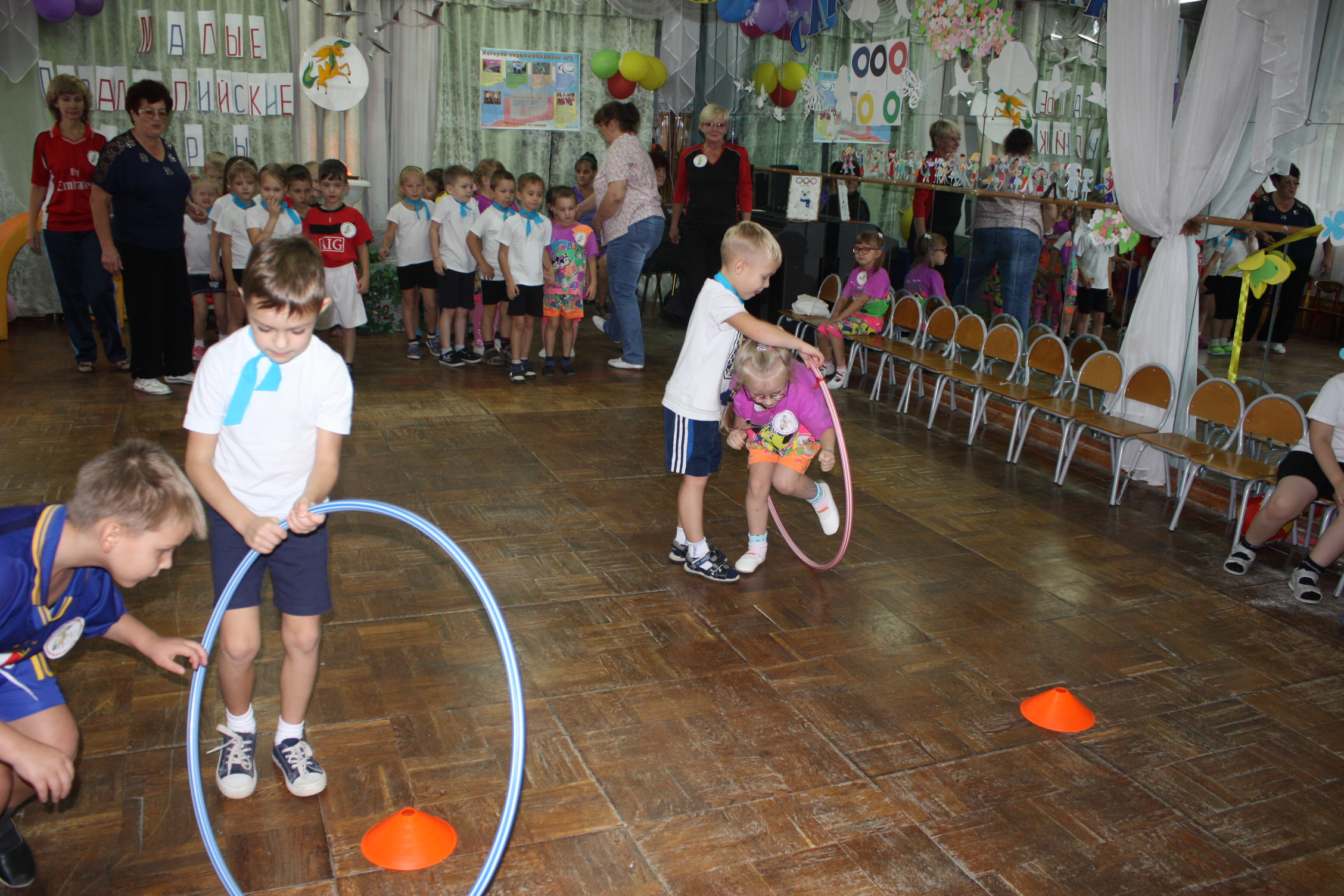 21.02. 2018 годаг. СаратовПРОГРАММАобластного семинарадля педагогических работников дошкольного образования «Военно – патриотическое воспитание дошкольников в ОО «Физическое развитие». Волонтерское движение  как инновация  в условиях реализации ФГОС ДО»Место проведения: МДОУ «Детский сад комбинированного вида № 242» Ленинского района  г. СаратоваДата проведения: 21.02. 2018 годаРежим   работы: с 09.30 до 12.00Регистрация участников семинара:   09.00 –  09.30ВремяСодержаниеОтветственные.09.30 – 09.40Открытие семинараЦикунов Сергей Юрьевич,заместитель председателя областного отделения общественной организации «Педагогическое общество России», председатель комиссии по развитию образования, науке и инновациям Общественной палаты Саратовской области09.40 – 09.45Приветственное слово участникам семинараКамнева Лидия Валерьевна,начальник отдела образования администрации Ленинского района МО «Город Саратов»09.45 – 09.50Приветственное слово участникам семинара.Пятаева Наталья Александровна, руководитель РМО отдела образования администрации Ленинского района МО «Город Саратов»09.50 – 10.00 Инновации в дощкольном образовании: ожидания и возможностиПаринова Галина Константиновна, профессор кафедры методологии образования СГУ им. Н.Г. Чернышевского10.00– 10.05Визитная карточка МДОУ «Детский сад комбинированного вида № 242»  Ленинского района г. СаратоваРусина Бэлла Нисоновна, заведующий МДОУ «Детский сад комбинированного вида №  242»  Ленинского района  г. Саратова10.05 – 10.15Приветствие воспитанников МДОУ «Детский сад комбинированного вида  № 242»  - музыкально – патриотичес-кая композиция «Журавли»; - ансамбль ложкарей «Забавушка» (попурри на военную тематику)Кремнёва Марина Александровна,воспитатель – хореограф  МДОУ «Детский сад комбинированного вида № 242»  Ленинского района г. СаратоваЯценко Любовь Семёновна,музыкальный руководитель высшей категории МДОУ «Детский сад комбинированного вида № 242»  Сообщения из опыта работыЦель: поиск путей совершенствования военно – патриотического воспитания дошкольников в ОО «Физическое развитие», волонтерское движение в условиях МДОУСообщения из опыта работыЦель: поиск путей совершенствования военно – патриотического воспитания дошкольников в ОО «Физическое развитие», волонтерское движение в условиях МДОУСообщения из опыта работыЦель: поиск путей совершенствования военно – патриотического воспитания дошкольников в ОО «Физическое развитие», волонтерское движение в условиях МДОУ10.15-10.25«Военно – патриотическое воспитание дошкольников  (Презентация целевой программы МДОУ «Патриотическое воспитание дошкольников»)Салмова Людмила Николаевна, руководитель секции дошкольного образования Саратовского областного  отделения общественной организации «Педагогическое общество России»10.25-10.35«Военно – патриотическое воспитание дошкольников в ОО «Физическое развитие», волонтерское движение в условиях реализации ФГОС ДО» Шкрябина Наталья Сергеевна, инструктор по физической культуре МДОУ «Детский сад комбинированного вида № 242»  Ленинского района г. Саратова10.35-10.45«Волонтерское движение в МДОУ «Детский сад комбинированного вида № 242»  Ленинского района г. Саратова»Русина Елена Олеговна, воспитатель высшей категории МДОУ «Детский сад комбинированного вида № 242»  Ленинского района г. СаратоваШкрябин Денис, волонтер, студент 2 курса СГАУ им. Н.И. ВавиловаПрактическая частьЦель: использование эффективных форм, инновационных подходов и новых технологий при организации военно – патриотического воспитания дошкольников в ОО «Физическое развитие»Практическая частьЦель: использование эффективных форм, инновационных подходов и новых технологий при организации военно – патриотического воспитания дошкольников в ОО «Физическое развитие»Практическая частьЦель: использование эффективных форм, инновационных подходов и новых технологий при организации военно – патриотического воспитания дошкольников в ОО «Физическое развитие»10.45-11.35         Мастер – класс: «Будем в армии служить!Будем родину любить!» МИКС «Россия – 2018»Цель: взаимодействие физического и военно-патриотическоговоспитания дошкольниковШкрябина Наталья Сергеевна, инструктор по физической культуре,Кремнёва Марина Александровна,воспитатель – хореограф  МДОУ«Детский сад комбинированного вида № 242»  Ленинского района г. Саратова11.35- 11.45Сказочная викторина «Про физкультуру и ФГОС ДО» (с участниками семинара)Сказочница - Ерофеева Ольга Николаевна, учитель – логопед, высшей категории, автор - Кобзева Любовь Павловна, заместитель заведующего МДОУ  «Детский сад комбинированного вида № 242»  Ленинского района  г. Саратова11.45 - 11. 55Подведение итогов работы.Награждение.Цикунов Сергей Юрьевич, заместитель председателя областного отделения общественной организации «Педагогическое общество России», председатель комиссии по развитию образования, науке и инновациям Общественной палаты Саратовской области11.55- 12.00Экскурсия в спортивный залЭкскурсия в спортивный зал